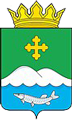 Дума Белозерского муниципального округа Курганской областиРЕШЕНИЕот 27 мая 2022 года № 51              с. БелозерскоеО внесении изменения в решение Думы Белозерского муниципального округа от 12 мая 2022 года №26 «О ликвидации Администрации Белозерского района» В связи с кадровыми изменениями в Администрации Белозерского района, Дума Белозерского муниципального округа Курганской областиРЕШИЛА:1. Внести в решение Думы Белозерского муниципального округа  от 12 мая 2022 года №26 «О ликвидации Администрации Белозерского района» следующее изменение:- в пункте 1 слова «Бессонова Любовь Николаевна» заменить словами «Серова Любовь Геннадьевна».2. Разместить настоящее решение на официальном сайте Администрации Белозерского района в информационно-телекоммуникационной сети Интернет.3. Настоящее решение вступает в силу с момента его опубликования.Председатель Думы Белозерского муниципального округа                                        П.А. МакаровГлава Белозерского района                                                    А.В. ЗавьяловГлава Баяракского сельсоветаВ.И. АрефьевГлава Белозерского сельсоветаМ.П. КозловГлава Боровлянского сельсоветаС.П. АртемьевВрип Главы Боровского сельсоветаС.Л. ЧеркащенкоИ.о. Главы Вагинского сельсоветаЮ.С. АксеноваГлава Зарослинского сельсоветаН.Г. ОлларьГлава Камаганского сельсоветаС.В. СоловаровГлава Нижнетобольного сельсоветаА.А. КолесниковГлава Новодостоваловского сельсоветаА.А. ПуховГлава Памятинского сельсоветаТ.А. РадченкоГлава Першинского сельсоветаН.В. СахаровГлава Пьянковского сельсоветаН.В. СоколовГлава Речкинского сельсоветаЮ.В. СтенниковГлава Рычковского сельсоветаН.М. ФатькинаГлава Светлодольского сельсоветаН.В. БревновГлава Скатинского сельсоветаЯ.А. ГолубцовГлава Скопинского сельсоветаА.М. ЗотинаГлава Ягоднинского сельсоветаЛ.Я. Чебыкина